Бюджетное профессиональное образовательное учреждение Омской области «Седельниковский агропромышленный техникум»Кроссворд на тему «Рулевое управление четырехколесного трактора с гидроусилителем»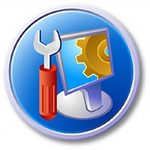 Автор-составитель: Баранов Владимир Ильичмастер производственного обученияпервой квалификационной категорииСедельниково село Омская область  2022- 2023 учебный годДля сокращения времени поворота трактора и облегчения работы тракториста, асе вновь проектируемые колесные трактора, начиная с класса 1,4, снабжаются усилителями рулевого управления. На тракторах получили распространение гидравлические усилители руля различной конструкции.Устройство.  Гидроусилитель состоит из литой чугунной колонки, в которой помещаются все его детали: червяк, сектор, соединенный рейкой с поршнем, и золотник. Сектор укреплен жестко на валу, на нижнем конце которого посажена рулевая сошка, связанная тягами с рычагами поворотных цапф.Внутренняя полость колонки выполняет функцию масляного бака. Масло в гидроусилитель подается насосом, приводимым в действие шестернями распределения от коленчатого вала двигателяДля общего развития обучающихся, для проведения внеклассных мероприятий, викторин, выполнения внеаудиторной самостоятельной работы.Кроссворд на тему «Рулевое управление четырехколесного трактора с гидроусилителем»Вопросы:По горизонтали:1 –  деталь рулевого управления четырехколесного трактора с гидроусилителем под цифрой 14.2 –  рулевого управления четырехколесного трактора с гидроусилителем под цифрой 3.3 –  рулевого управления четырехколесного трактора с гидроусилителем под цифрой 11.4 –  рулевого управления четырехколесного трактора с гидроусилителем под цифрой 4.5 –  орел, питающийся пресмыкающимися, мелкими грызунами. 6 –  рулевого управления четырехколесного трактора с гидроусилителем под цифрой 12.7 –  рулевого управления четырехколесного трактора с гидроусилителем под цифрой 16.8 –  рулевого управления четырехколесного трактора с гидроусилителем под цифрой 9.9 –  плата, деньги за заложника, пленника.10 –  название места на Красной площади, с которого провозглашались царские указы.11 –  рулевого управления четырехколесного трактора с гидроусилителем под цифрой 13.12 –   сторона света, соответствующая направлению на Северный полюс.13 –  рулевого управления четырехколесного трактора с гидроусилителем под цифрой 10.14 –  рулевого управления четырехколесного трактора с гидроусилителем под цифрой 6.По вертикали:1 –  выразительно произнесенная длинная фраза, реплика.2 –  рулевого управления четырехколесного трактора с гидроусилителем под цифрой 5.5 –  рулевого управления четырехколесного трактора с гидроусилителем под цифрой 2.15 –  глубоководная рыба семейства ипноповых.16 –  белый мультипликационный медвежонок.17 –  река  в Иркутской области России, левый приток Нижней Тунгуски.18 –  рулевого управления четырехколесного трактора с гидроусилителем под цифрой 17.19 –  марка первого советского легкового автомобиля.20 –  рулевого управления четырехколесного трактора с гидроусилителем под цифрой 1.21 –  рулевого управления четырехколесного трактора с гидроусилителем под цифрой 7.22 –  рулевого управления четырехколесного трактора с гидроусилителем под цифрой 15.23 –  рулевого управления четырехколесного трактора с гидроусилителем под цифрой 8.Ответы: По горизонтали: 1 – тяги, 2 – пружины, 3 – поршень, 4 – клапан, 5 – змееяд, 6 – насос, 7 – маховичок, 8 – колонка, 9 – выкуп, 10 – лобное, 11 – сошка, 12 – север, 13 – рейка, 14 – червяк.По вертикали: 1- тирада, 2 – пружины, 5 - золотник, 15 – ипнопс, 16 – умка, 17 – непа, 18 – рукоятка, 19 – нами, 20 – сектор, 21 – цапфа, 22 – колесо, 23 – вал.Источники: Учебники:Семенов В.М., Власенко В.И. Трактор. – 3-е изд., переработанное и  дополненное. – М.: Агропромиздат, 1989. – 352 с.; ил. – (Учебники и учебное пособие для кадров массовых профессий).  ISBN 5-10-000344-8Источники: Словари:Ожегов С. И.  Словарь русского языка: Около  57000 слов / под ред. Чл. – корр. АН СССР Н. Ю. Шведовой. – 18 –е изд., стереотип. – М.: Рус. Яз., 1987. – 797 с.Электронные ресурсы  (Интернет – ссылки):Изображение – режим доступа:http://s2.fotokto.ru/photo/full/535/5357398.jpgВикипедия - змееяд  - [Электронный ресурс]  режим доступа: https://ru.wikipedia.org/wiki/%D0%97%D0%BC%D0%B5%D0%B5%D1%8F%D0%B4Википедия - север  - [Электронный ресурс]  режим доступа: https://ru.wikipedia.org/wiki/%D0%A1%D0%B5%D0%B2%D0%B5%D1%80Википедия - тирада  - [Электронный ресурс]  режим доступа: https://ru.wikipedia.org/wiki/%D0%A2%D0%B8%D1%80%D0%B0%D0%B4%D0%B0Википедия - ипнопс  - [Электронный ресурс]  режим доступа: https://translated.turbopages.org/proxy_u/en-ru.ru.4258bef6-6222f527-0123a919-74722d776562/https/en.wikipedia.org/wiki/IpnopsВикипедия - непа  - [Электронный ресурс]  режим доступа: https://ru.wikipedia.org/wiki/%D0%9D%D0%B5%D0%BF%D0%B0_(%D1%80%D0%B5%D0%BA%D0%B0)Википедия - нами  - [Электронный ресурс]  режим доступа: https://ru.wikipedia.org/wiki/%D0%9D%D0%90%D0%9C%D0%98-1.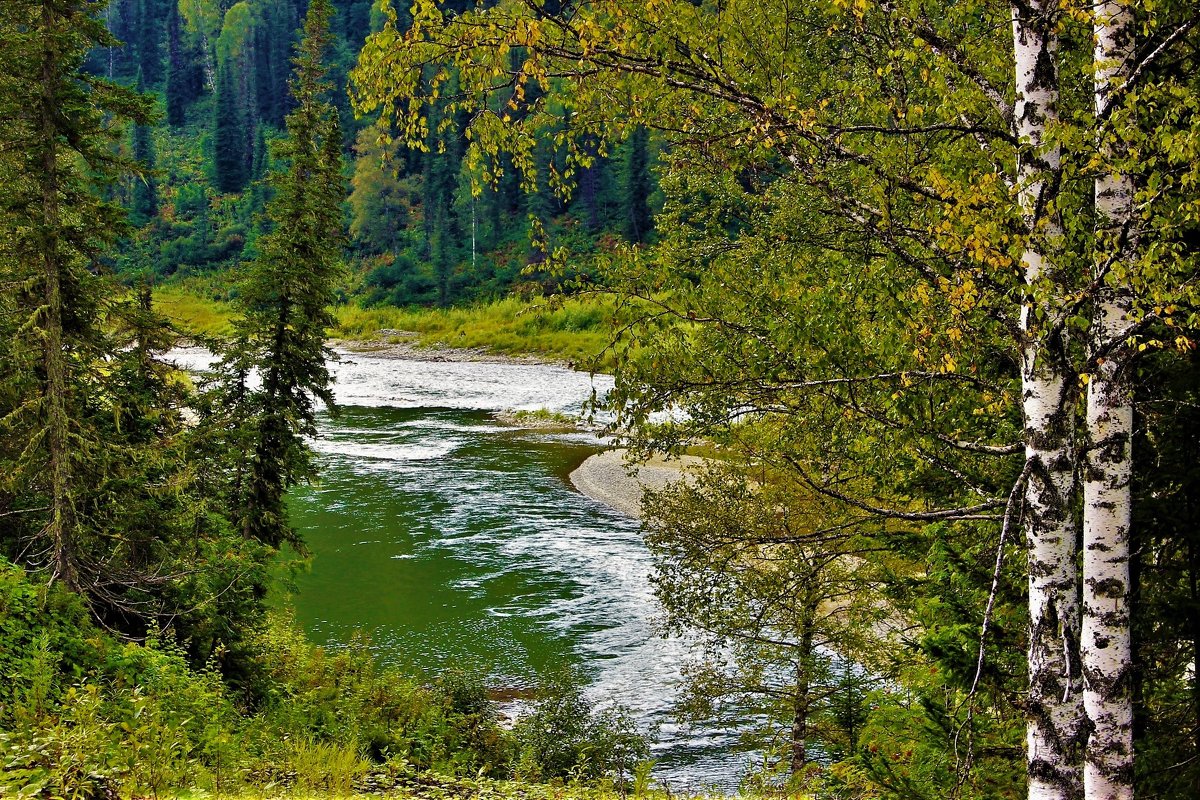 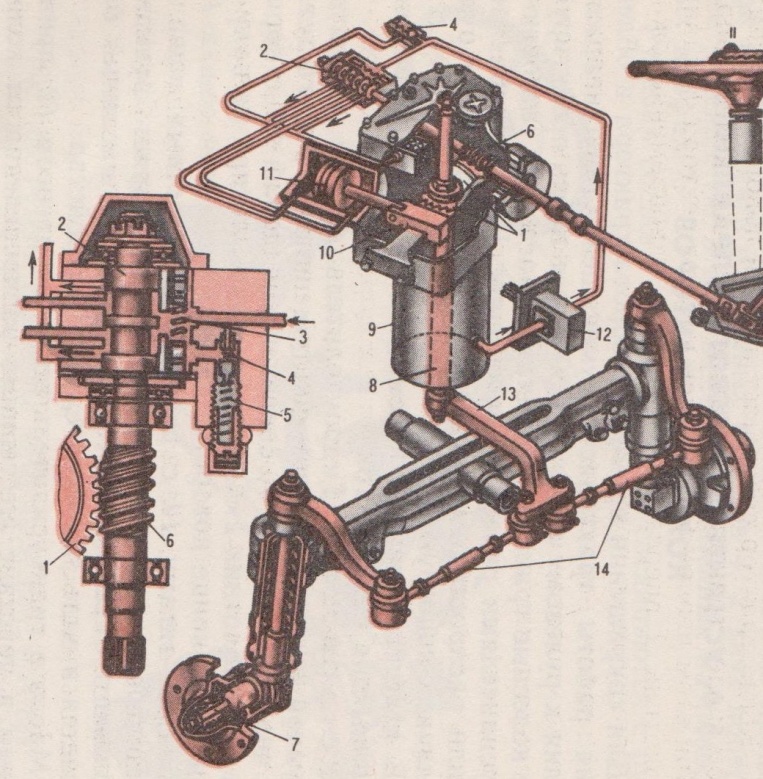 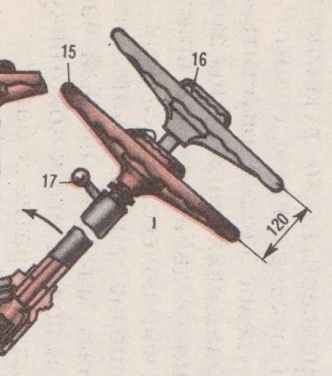 1152161731841956202122723891011121314